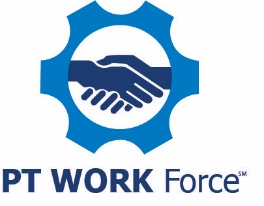 PTDA Bearings & Power Transmission, Inc.One Sprocket LaneReducer Springs, Michigan 48000PT/MC Job DescriptionPurchasing Manager - ExemptReports To: Purchasing DirectorJob Summary:This position is responsible for overseeing the day-to-day functions of the purchasing department. Works with operations teams to increase efficiencies. Looks for ways to constantly improve processes and systems to assure department goals are accomplished. Training and development of department staff is an integral part of this position.Job Functions:Manages staff responsible for day-to-day purchasing activities.Updates procedures to allow for maximum purchasing output.Collects, analyzes and reports the results of data for the purpose of evaluating purchasing methods.Identifies and documents key performance indicators to drive success in the department.Manages time records for all hourly (non-exempt) department staff.Responsible for maintaining training matrices and training records for department staff.Monitors inventory levels and makes changes if necessary.Negotiates pricing and delivery with suppliers.Works with receiving to ensure all orders are received.Complies with safety regulations.Performs additional duties as assigned.Skills Needed:Strong verbal and written communication skills Proficient in Microsoft Excel, Word and OutlookStrong organizational skillsDemonstrated negotiation skills and analytic abilitiesProblem solving mindsetEducation Required:College degree preferred or equivalent experience in a similar positionFamiliarity with and the ability to utilize ERP systemsOther:Position requires a results oriented individualProfessional demeanorNot afraid of being hands-on EEO Statement:PTDA Bearings & Power Transmission, Inc. provides equal employment opportunities to all. We prohibit discrimination and harassment of any type without regard to race, color, religion, age, sex, national origin, disability status, protected veteran status, sexual orientation, or any other characteristic protected by federal, state or local laws. 